Государственное ПРОФЕССИОНАЛЬНОЕ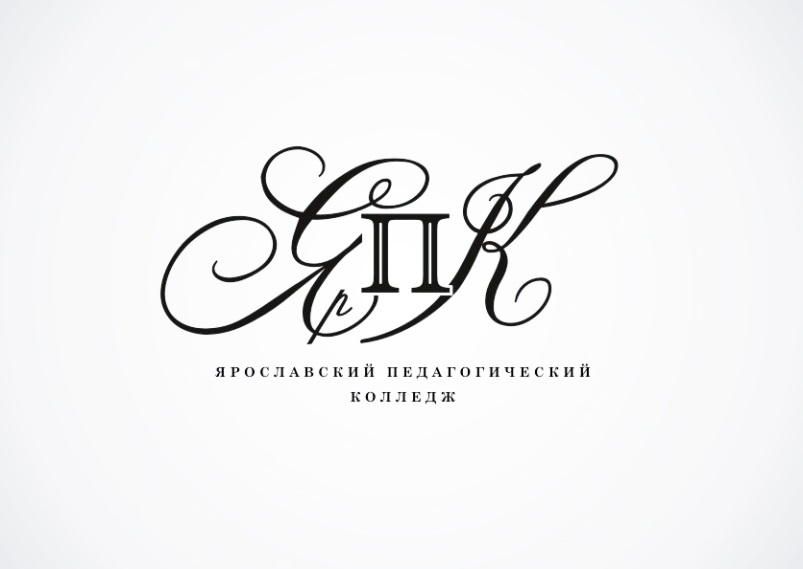 образовательное АВТОНОМНОЕ учреждениеЯрославской областиЯрославский педагогический колледжтЕХНОЛОГИЧЕСКАЯ КАРТА пробного занятияТема: __________________________________________________направление внеурочной деятельности ______________________________________________________________________________школа № ______________, класс____________________________Выполнил (а): ________________________Специальность: _______________________Группа: ______________________________Руководитель практики: ______________Консультация (подпись) ________________Допуск к занятию: ___________________Учитель Ф.И.О. ______________________Дата проведения занятия _____________Отметка за занятие:__________________Комментарий учителя (методиста) при анализе занятия: _______________________________________________________________________________________________________________________________________________________________________________________________________________________________________________________________________________________________________________________________________________________________________________________________________________________Ярославль2017